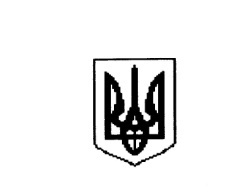 У К Р А Ї Н АЧагорська загальноосвітня школа І -ІІІ ступенівЧагорської сільської ради Глибоцького району Чернівецької області60412 ,Чернівецька обл. , Глибоцький  р-н,  с. Чагор ,  вул. Шевченка 60,тел.(03734) 3-86-15             e-mail:  chagor.school@ukr.net═════════════════════════════════════════════НАКАЗ04.02.2022                                                                                                  № 12Про затвердження плану основних заходів цивільного захисту у Чагорському ліцеїна 2022  рікВідповідно до наказу Міністерства освіти і науки України від 01.02.2021 № 88  «Про затвердження галузевого плану основних заходів цивільного захисту Міністерства освіти і науки України на 2022 рік», розпорядження КМ України від 28 грудня 2021 р. № 1742-р Про затвердження плану основних заходів цивільного захисту на 2022 рік, розпорядження Чернівецької обласної державної адміністрації від 01.02.2022 № 156-р «Про затвердження плану основних заходів цивільного захисту Чернівецької області на 2022  рік», наказу ДОН Чернівецької ОДА № 40, від 03.02.2022 року «Про затвердження плану основних заходів цивільного захисту для закладів освіти Чернівецької області на 2022  рік» та з метою здобуття знань і вмінь з питань особистої безпеки в умовах загрози та виникнення надзвичайної ситуації, забезпечення належного цивільного захисту учасників освітнього процесу у 2022 році,НАКАЗУЮ:1. Затвердити План основних заходів цивільного захисту у Чагорському ліцеї на 2022 рік (далі – План заходів), що додається.2. Адміністрації закладу:2.1. Розробити та затвердити до 18.02.2022 план основних заходів цивільного захисту на 2022 рік.2.2. Забезпечити виконання Плану заходів.2.3. Надати інформацію про виконання Плану відповідно до графи«Показники (індикатори) виконання заходу»для узагальнення до КУ «Навчально-методичний центр якості освіти та координації господарської діяльності навчальних закладів області» на електронну адресу stepan1215@ukr.net:2.3.1. За перше півріччя до 10.06. 2022, за рік – до 10.12. 2022.2.3.2. Пропозиції до проєкту Плану основних заходів цивільного захисту на 2022 рік до 10 червня 2022 року.3. Контроль за виконанням наказу залишаю за собою.Директор :                                                                        В.Г.КаларашЗ наказом ознайомлені:ЗАТВЕРДЖУЮ:Директор_________ В.Г.КаларашПЛАНосновних заходів цивільного захистуу Чагорському ліцеї на 2022 рік№ п/пЗаходиДата проведенняВідповідальнийВідмітка про виконанняПІДГОТОВЧИЙ ПЕРІОДПІДГОТОВЧИЙ ПЕРІОДПІДГОТОВЧИЙ ПЕРІОДПІДГОТОВЧИЙ ПЕРІОДПІДГОТОВЧИЙ ПЕРІОД1.Розгляд на нараді при директорові питання «Про стан ЦЗ в школі та завдання педагогічного колективу на 2022 рік»лютий 2022Калараш В.Г.2Вивчення нормативних документів Міністерства освіти України, області, району, селища з питань підготовки учнів згідно з програмою ОБЖ та ЦЗ.лютий 2022Калараш В.Г.3.Відпрацювання порядку і послідовності проведення „Дня ЦЗ” з його організаторами, членами комісії та підкомісії.березень 2022Калараш В.Г., Чорней М.К.4Інструктивно-методичне заняття з членами комісії з питань вивчення своїх обов’язків, а також нормативних документівберезень 2022Калараш В.Г., Чорней М.К.5Організація та здійснення контролю за якістю занять і тренувань з програми ЦЗ в початковій, основній та старшій школі в період підготовки Дня ЦЗпротягом рокуКалараш В.Г., Чорней М.К.6Визначення складу учасників (гостей), які залучаються та запрошуються для підготовки та проведення (участі) «Дня ЦЗ». Призначення відповідальних за їх зустріч та супроводження.квітень 2022Директор, класні керівники7Залучення до проведення «Дня ЦЗ» громадських організацій, фахівців штабів та курсів ЦЗ, організацій з екології та захисту навколишнього середовища.квітень 2022Чорней М.К.8.Інструкторсько-методичне заняття членів комісії з вивчення суддівської документації, корегування плану проведення «Дня ЦЗ» .березень 2022Калараш В.Г., Тощук Д.М.9Зустріч з представниками МНС (за домовленістю)квітень 2022Представники МНС України в Чернівецькій обл..10Перевірка і підготовка майна ЦЗ, яке буде використовуватись під час проведення Дня ЦЗлютий 2022Калараш В.Г., Козачок В.В.11Виготовлення найпростіших засобів захисту органів дихання, підготовка матеріалів для проведення практичних заходівквітень 2022Класні керівники12Розробка суддівських документів та особистих планів (пам’яток) для членів журі, класних керівників з проведення змагань, естафет та конкурсів.квітень 2022НШ ЦЗ, голови комісій, класні керівники13Удосконалення учбово-матеріальної бази: - підготовка до змагань учбових місць, спортивних майданчиків; - підготувати до використання табельне майно; - організувати виготовлення макетів, а також засобів органів дихання учнями та вчителямиБерезень-квітень 2022Класні керівники, завгосп школи14Організація та здійснення контролю за якістю занять згідно з програмою «Основи здоров’я» та «Захист України».квітень 2022Калараш В.Г., Чорней М.К., Пислар О.Д.15Засідання вчителів та технічного персоналу з основних тем ЦЗ підготовки працівників об’єкту.квітень 2022Калараш В.Г., Козачок В.В.16Організація та перевірка засобів протипожежного захисту та способів оповіщення про пожежу, надзвичайну ситуацію.квітень 2022Козачок В.В.17Підготовка матеріалів для надання першої медичної допомоги для зупинення кровотечі та при переломах та вивихах.квітень 2022Чорней М.К.,Калараш О.П., Пислар О.Д.18Місячник пожежної безпеки.Березень 2022Калараш В.Г., Козачок В.В.20Проведення заходів до 36-ї річниці трагедії на Чорнобильській АЕС.квітень 2022ЗВР .класні керівники21Проведення заходів з пропаганди ЦЗ та питань забезпечення життєдіяльності людини: 1.Виступ на загальношкільних лінійках педагогів, фахівців ЦЗ за тематикою: - „Радіаційна безпека”; - „Надзвичайні ситуації”; - „Пожежна безпека”, - Епідемії захворювань 2.Висвітлення заходів ЦЗ у стінній пресі, сайті школи та ін. 3.Підготовка місця для огляду засобів ЦЗ та пожежної безпеки: захисту органів дихання та шкіри, приладів радіаційної та хімічної розвідки, макетів вибухово-небезпечних предметів, засобів пожежогасіння та іншого приладдя. 4.Організація у шкільній бібліотеці виставок книжок, брошур з тематики: - “Цивільний захист населення”; - “Надзвичайні ситуації та дії населення під час них”; - “Людина в екстремальних ситуаціях”; - «Людина та навколишнє середовище”; - “Запобігти, врятувати, допомогти”; - “Знай та умій”; - “Пожежна безпека у вашому житті”. - 5.Оновлення загальношкільного куточка ЦЗ: ”Запобігти, врятувати, допомогти”, “Знай та умій”. - 6.Підготовка наочної агітації, плакатів, схем та пам’яток щодо дій під час надзвичайних ситуацій, які необхідні для проведення заходів “Дня ЦЗ”.квітень 2022Калараш В.В., Косташ В.В. ,Козачок В.В. Класні керівники, бібліотекар, 22Удосконалення навчально-матеріальної бази школи - - Підготовка місць для змагань з ЦЗ - Оновлення кабінету предмету Захист Вітчизниберезень – квітень 2022Козачок В.В.,класні керівники23Проведення в закладі загальної середньої освіти спеціальних об’єктових навчань і тренувань з питань цивільного захисту у 2022 році22.04.2022 07.10.2022Чорней М.К., Класні керівники, Косташ В.В., Козачок В.В.,Калараш О.П.24Проведення заходів до дня Збройних Сил Українигрудень2022Біла З.В.,Косташ В.В.,Класні керівники